2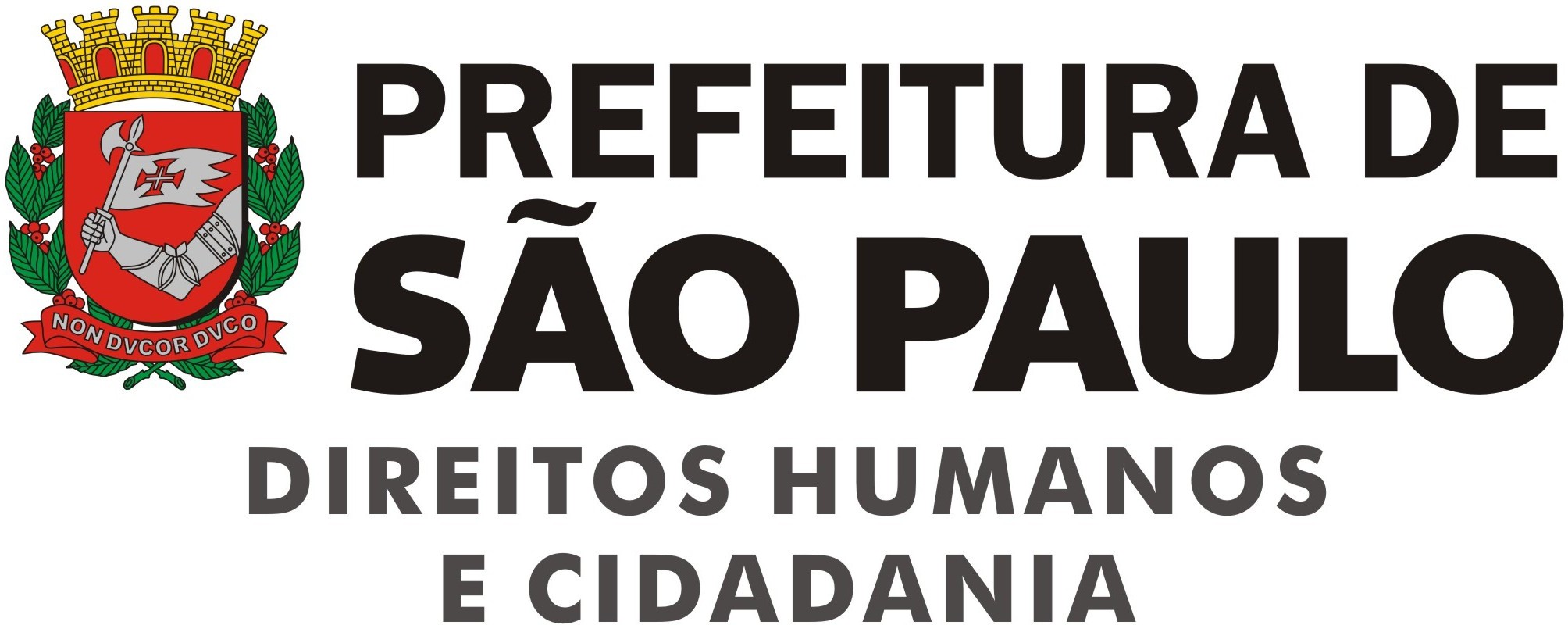 3	CONSELHO MUNICIPAL DE ATENÇÃO A DIVERSIDADE SEXUAL41	Reunião Ordinária - 16 de Abril de 2015 - 18h2Local: Centro de Cidadania LGBT - Arouche(Rua do Arouche, 23, 4º andar - República, São Paulo - SP)5PAUTA:1) Abertura;2) Informes;3) Apresentação da Comissão Eleitoral;4) Apresentação do CCLGBT- Arouche;5) Orçamento 2014;6) Orçamento 2015;7) Encerramento;8) Encaminhamentos.151617No dia 16 de maio de 2015, às 18h00, no Centro de Cidadania LGBT - Arouche, situado na Rua do 18Arouche, 23 - 4º andar, República, ocorreu reunião ordinária do Conselho Municipal de Atenção a 19Diversidade Sexual. Alessandro Melchior (Coordenação de Politicas LGBT - CPLGBT) iniciou a 20reunião cumprimentando todas e todos e pedindo desculpas aos presentes pelo atraso devido a uma 21agenda de caráter de urgência com o Secretário Eduardo Suplicy referente ao caso da travesti 22Veronica Bolina, que sofreu graves agressões sob custódia do Estado. Posteriormente, fez uma 23apresentação prévia da pauta sugerida para a reunião, seguindo para os informes. Comunicou ao 24pleno que já foi definida a composição da Comissão Eleitoral responsável pelo processo de eleição 25para o novo mandato do conselho, sendo composta por dois representantes do governo: Alessandro 26Melchior e Belchior Torres e dois representantes da Sociedade Civil membros do Conselho: Felipe 27Oliva e o Marcelo Nicolussi. Informou que no dia 13 de abril a comissão já se reuniu com o 28proposito de debater os critérios para o Regimento Interno das eleições. Alessandro Melchior 29perguntou ao conselheiro Felipe Oliva se era de seu interesse trazer a questão referente ao 30Regimento do processo eleitoral do Conselho Municipal LGBT como informe ou se o mesmo 31sugeria acrescentar o assunto como proposta de pauta. Felipe Oliva explanou aos participantes que 32durante a reunião preparatória do processo de eleição do Conselho Municipal LGBT chegou a 33sugerir que as definições referentes ao Regimento Interno do processo eletivo fossem debatidas em 34reunião do Conselho. Alessandro Melchior justifica para o pleno que o Governo não defende esta 35proposta devido à mesma ser antidemocrática perante os possíveis candidatos para as vagas de 36conselheiros, primeiro porque nem todos terão a oportunidade de estar presentes na discussão 37dessas questões, portanto o debate ficará limitado para poucos, segundo que a proposta de debater 38estas questões dentro de uma reunião do conselho pode, inclusive, ser motivo de impugnação do 39processo, visto que favorecerá com antecipação apenas aos interessados presentes na reunião, 40terceiro que o intuito da existência de uma comissão eleitoral formada por pessoas que não irão se 41candidatar para as vagas de conselheiro(a), formada por representantes da sociedade civil e do 42governo é justamente a de debater internamente essas decisões e deliberar sobre o próprio 43regimento da eleição. Alessandro Melchior enfatiza ainda que não é contra a sociedade civil debater 44entre si este assunto, porem sugere que essa discussão não seja feita dentro de uma reunião do 45Conselho para não servir de elementos que possam prejudicar o andamento deste processo que 46inclusive já estar em atraso. Como encaminhamento para a proposta, Felipe Oliva propôs agendar647outro espaço e outro momento para debater tais critérios e afirmou que realizará uma convocação 48aos interessados. Referente à publicação do Novo Decreto do Conselho Municipal de Politicas 49LGBT, Alessandro Melchior esclareceu existir fatores que estão além da possibilidade de 50deliberação direta por parte da CPLGBT e informou que em reunião junto à equipe do Gabinete da 51SMDHC ocorrida esta semana foi deliberado que a publicação do mesmo sairá até a próxima sexta- 52feira, dia 24 de abril de 2015. Esta definição acontecerá na manhã dia 17 de abril de 2015 junto à 53equipe do próprio Gabinete e, na sequência, será realizada a publicação em Diário Oficial dos 54representantes da Comissão Eleitoral e, em seguida, o Regimento Eleitoral caso o mesmo já esteja 55definido. Felipe Oliva solicitou um esclarecimento a Alessandro Melchior referente a um eventual 56prejuízo ao Conselho decorrente da ausência de mandato formal dos conselheiros. Lembrou que o 57mandato é de dois anos e que os atuais membros do Conselho foram empossados em 22 de 58novembro de 2012 e que o atual processo de eleição está atrasado há aproximadamente cinco 59meses, praticamente um quarto do mandato. Nesse sentido, perguntou se este atraso não poderia 60prejudicar a futura gestão do Conselho. Alessandro Melchior justificou que de fato existe um atraso 61e esclareceu que durante o ano passando houve o processo de reestruturação, no qual ocorreram 62audiências públicas e uma consulta online para debater junto à sociedade as diretrizes do novo 63decreto e esses espaços referendaram a posição do Governo em relação às alterações sugeridas para 64o mesmo, informou também que o relatório referente a este processo esta disponível na internet, 65ressaltando que de fato o chamamento para as eleições esta com cinco meses de atraso e que isso se 66deve ao processo burocrático por parte da prefeitura em assinar o decreto. E respondendo o 67questionamento de Felipe Oliva, informou que o prejuízo referente ao tempo de mandato do 68Conselho será suprido através do novo formato, além das mudanças que estão sendo propostas, 69como transformar o Conselho em um espaço deliberativo. São todas ações para o fortalecimento e 70empoderamento do Conselho. Felipe Oliva questionou a fala de Alessandro Melchior no que diz 71respeito aos espaços das audiências referentes ao processo de reestruturação, informou que durante 72as audiências não houve espaço para votação, somente falas pontuais por parte dos presentes 73manifestando aversão e/ou apoio à redação do decreto. André Pomba solicitou que se procedesse 74com a reunião, uma vez que o debate referente ao processo de reestruturação já ocorreu e o retorno 75para esta pauta só iria gerar desgaste. Na sequência Alessandro Melchior falou da participação da 76sociedade civil integrante do Conselho no processo eleitoral do Conselho Gestor do Parque do 77Ibirapuera que elegeu o Sr. Bill Santos como conselheiro e reforçou que durante o ano passado foi 78assunto de pauta deste conselho a proposta de reabertura do espaço Autorama; que a garantia de 79uma representatividade dentro do Conselho Gestor do Parque do Ibirapuera será importante para 80reivindicar esta demanda, informando também que a posse dos conselheiros do Parque ocorrerá no 81dia 23 de abril de 2015 e que a participação do movimento LGBT neste momento é um elemento 82bastante simbólico para esta conquista. Informou que a Coordenação LGBT se comprometia a 83garantir o transporte para os interessados em acompanhar a posse e que a sociedade civil poderia se 84articular para isso. A proposta é que saia uma van no dia 23 de abril às 16h do Arouche ao lado da 85Cantho. O Sr. André Pomba, membro do Conselho, sugeriu também para o pleno a participação da 86população LGBT dentro dos Conselhos Comunitários de Segurança - CONSEGS. Informou que 87participou de uma reunião do órgão na Consolação onde os representantes eleitos se mostraram 88contra o movimento popular Pró-Parque Augusta. Informou que para entrar nos CONSEGS é 89necessário o apoio da própria Policia e defendeu a identificação de outros CONSEGS problemáticos 90para mobilizar a sociedade civil para participar e garantir um debate aberto sobre assuntos de 91interesse para a população LGBT e que para se tornar um membro efetivo é necessário que 92posteriormente o interessado possa acompanhar as reuniões com frequência. Alessandro Melchior 93informou que a Secretaria Nacional dos Direitos Humanos – SNDH publicou um cronograma para a994realização das conferencias. A proposta é que as etapas municipais ocorram até junho de 2015 e que 95a etapa nacional ocorra em dezembro de 2015, porém, há uma mobilização por parte de diversos 96gestores, entre esses, Estado do Rio de Janeiro, Bahia, São Paulo entre outros, para que as 97Conferencias LGBTs sejam adiadas para o segundo semestre de 2015. Alessandro Melchior 98ressaltou que no mês de junho é realizada a Parada LGBT do município e que sair de um processo 99pós Parada para organizar uma conferencia seria prejudicial ao processo da mesma e que a proposta 100da Coordenação é alterar o calendário sugerido pela SNDH. O Conselheiro André Pomba pontuou 101que um dos motivos que atrasou as discursões nas audiências passadas foi à definição do Regimento 102Interno, sugeriu que este seja debatido previamente, podendo ocorrer através de uma assembleia do 103próprio conselho para este fim ou chamar uma Audiência Publica com o objetivo de debater o 104documento, evitando assim o desperdício de tempo durante a realização da própria conferencia. 105Outra informação importante sobre o processo de Conferencia é que a etapa municipal terá cinco 106etapas, contemplando assim as quatro regiões da cidade, Norte, Sul, Leste, Oeste e Centro. Felipe 107Oliva solicitou um esclarecimento a Alessandro Melchior referente ao processo de contratação dos 108funcionários do Centro de Cidadania LGBT. Lembrou que no ano passado houve chamamento 109publico que foi cancelado. Alessandro Melchior explicou ao pleno que o chamamento público 110referido por Felipe Oliva não era apenas para contratação de funcionários para o Centro de 111Cidadania LGBT, este serviria para contratar/cadastrar funcionários para vários equipamentos e 112coordenações da Secretaria Municipal de Direitos Humanos e Cidadania – SMDHC. Ocorreu que a 113Secretaria Municipal de Negócios Jurídicos derrubou o edital alegando que os serviços deveriam 114estar previstos em lei, e neste sentido deveria haver concurso publico. A SMDHC publicou uma 115nota na época justificando o ocorrido. Alessandro Melchior informou ainda que a CPLGBT 116manteve o cadastro dos currículos feitos através desse chamamento público e afirmou que parte dos 117contratos para o Centro de Cidadania LGBT respeitou o cadastro realizado pelos participantes deste 118processo. Em relação à Unidade Móvel, Alessandro Melchior informou que o contrato com a 119empresa prestadora do serviço já foi realizado, que a previsão é que a mesma seja inaugurada até o 120dia 17 de maio de 2015. Esta será a primeira Unidade Móvel a iniciar suas ações, seu 121funcionamento irá contemplar a região central, Arouche e possivelmente a região da Augusta já que 122também é um espaço comum de sociabilidade para a população LGBT. O participante Elvis Justino 123questionou se a Unidade Móvel não iria circular em outras regiões do Município, alegando que 124também existe demanda em outros pontos da cidade, principalmente na região Leste, que 125inicialmente ele havia pensado que este seria o proposito da Unidade Móvel. Alessandro Melchior 126esclareceu o questionamento de Elvis Justino explicando que a Unidade Móvel é um equipamento 127de extensão ao serviço prestado pelo Centro de Cidadania LGBT, para tanto a Unidade Móvel irá 128contemplar a região em que o CCLGBT estar situada. Haverá futuramente os Centros respectivos de 129cada região, que inclusive já está sendo pesquisada a localização para a implementação do Centro 130de Cidadania LGBT da Zona Leste, que cada Centro terá o seu equipamento móvel, que o serviço 131do Centro funcionará de segunda a sexta das 09h às 21h e que a Unidade Móvel irá funcionar de 132quinta a domingo das 18h às 23h, garantindo desta forma uma extensão ao serviço prestado pelos 133CCLGBT. Estes equipamentos terão a função de promover os serviços oferecidos pela Prefeitura, 134acompanhar vítimas de violência e homofobia, realizar teste rápido para HIV e apoiar ações da 135região. Alessandro Melchior informou que ouviu uma solicitação por parte do conselheiro André 136Pomba em relação ao orçamento 2014, André Pomba propôs que esta discussão fosse realizada na 137próxima reunião, pois não tinha em mãos as informações necessárias sobre o assunto. Alessandro 138Melchior sugeriu que a pauta sobre o orçamento de 2015 seja debatida neste momento devido à 139existência de informações importantes a serem repassadas. O pleno acatou a decisão. Alessandro 140Melchior apresentou os valores referentes ao orçamento aprovado da fonte 00, recurso municipal no12141valor de 3.473.700, além de 200.000,00 vindos de fonte 02, recurso federal e emenda apresentada 142pelo Deputado Federal Vicente Cândido no valor de 100.000,00; ressaltou que esses recursos são 143insuficientes para as ações da CPLGBT, que por conta disso a mesma tem feito cortes, 144principalmente no que se referente a atividades pontuais e eventos, dentre os quais o apoio para a 145Parada LGBT no que se refere ao valor do camarote e da Feira Cultural LGBT. A prioridade da 146Coordenação é a estruturação de políticas públicas, a do Centro de Cidadania LGBT – Arouche, da 147Unidade Móvel e dos outros Centros das demais regiões que serão inaugurados até o final da 148gestão. André Pomba elucidou que a transferência da Parada LGBT, que antes era de 149responsabilidade da São Paulo Turismo - SPTuris, que por sua vez já tinha previsto em seu 150orçamento toda uma infraestrutura de outras atividades, para a CPLGBT, dificultou o orçamento da 151mesma já que tem de tirar do próprio recurso o apoio à Parada. Próximo do encerramento da 152reunião membros da Associação da Parada do Orgulho GLBT de São Paulo – APOGLBT 153compareceram á reunião. Fernando Quaresma comentou que para o próximo ano tentarão conseguir 154flexibilização da lei Cidade Limpa a fim de garantir patrocínio, a exemplo do que aconteceu no 155Carnaval. Felipe Oliva, na oportunidade, apontou a insatisfação de travestis e transexuais com o 156tema “Eu nasci assim, eu cresci assim vou ser sempre assim respeitem-me” da Parada deste ano. 157Fernando Quaresma, representante da APOGLBT, informou que o tema também contempla as TTs, 158a depender da interpretação. Nelson Matias, também representante da APOGLBT, informou que foi 159publicada nas redes sociais a data das reuniões abertas para a escolha do tema e que não houve 160muita participação. Nada mais havendo a discutir, deu-se por encerrada por mim, Belchior Torres, a 161reunião que fica aqui registrada.162163ENCAMINHAMENTOS:16401 - A CPLGBT indicou nova reunião para segunda semana de maio, com data a ser confirmada;16502 - Comunicado sobre orçamento 2014;16603 - Garantir transporte para atividade de posse do Conselho Gestor do Parque do Ibirapuera;16704 - André Pomba: informar CONSEGS relevantes para LGBT;16805 - Felipe Oliva: Chamar reunião sobre regras das próximas eleições.	4